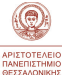 ΠΡΟΣ: Τη Συνέλευση του Τμήματος ΚτηνιατρικήςΈκθεση Περάτωσης Μεταδιδακτορικής ΈρευναςΟΝΟΜΑΤΕΠΩΝΥΜΟ ΜΕΤΑΔΙΔΑΚΤΟΡΑ ΕΡΕΥΝΗΤΗ/ΤΡΙΑΣ.:_____________________________________________ΗΜΕΡΟΜΗΝΙΑ:__________________ΘέμαΠερίληψηΛέξεις-ΚλειδιάΠεριγραφή αποτελεσμάτων έρευναςΔημοσιεύσεις και Ανακοινώσεις Μεταδιδακτορικού/ής Ερευνητή/ ΕρευνήτριαςΑναφορέςΟ/Η Μεταδιδακτορικός/ή Ερευνητής/Ερευνήτρια		              Ο/Η Επιβλέπων/Η Επιβλέπουσα(υπογραφή)						                  (υπογραφή)